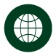 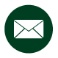 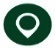 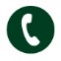 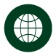 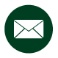 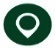 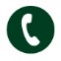 KOMUNIKATWojewódzki Inspektorat Ochrony Roślin i Nasiennictwa w Bydgoszczy 
Oddział w Inowrocławiu informuje, iż dnia 15 marca br. weszła w życie Ustawa o Planie Strategicznym dla Wspólnej Polityki Rolnej na lata 2023–2027 znosząca niektóre rozwiązania związane z przeciwdziałaniem COVID-19.Zgodnie z Ustawą od dnia 4 maja 2023 r. zostanie przywrócony obowiązek:Posiadania aktualnych zaświadczeń z zakresu stosowania środków ochrony roślin (ważne 5 lat)Okresowego badania sprawności technicznej opryskiwaczy (ważność badań – 3 lata)Niewypełnienie ww. obowiązków podlega karze grzywny.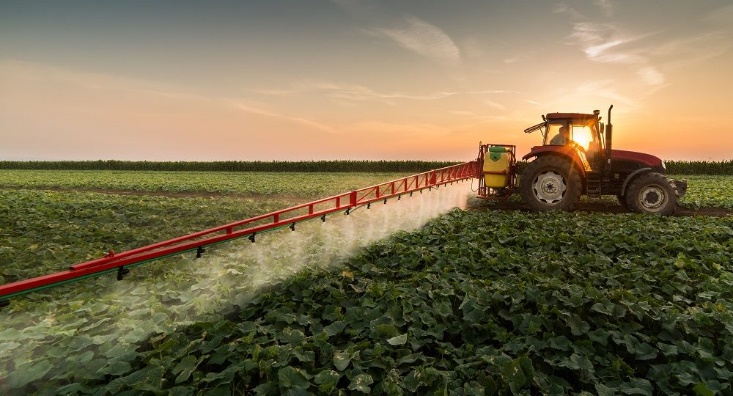 